A  LO - To know how to use decimal notation when recording measures Can you now write mass in three ways and convert between them?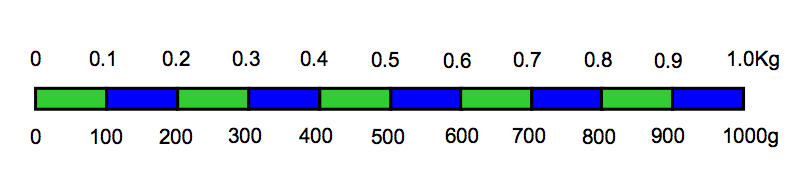 B  LO - To know how to use decimal notation when recording measures Can you now write mass in three ways and convert between them?C  LO - To know how to use decimal notation when recording measures Can you now write mass in three ways and convert between them?KgKg and gg1kg 250g1700g2.30Kg2Kg 400g2800g2.75Kg3Kg 175g850g1kg 90g2.05Kg4020gKgKg and gg1kg 250g1700g2.30Kg2Kg 400g2800g2.75Kg3Kg 700g800g1kg 900g2.25Kg4800gKgKg and gg1kg 200g1700g1.80Kg2Kg 200g2800g1.75Kg2Kg 250g850g1kg 500g2.50Kg2800g